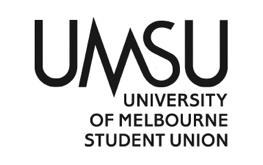   University of Melbourne Student UnionMeeting of the People of Colour CommitteeAgenda3.00 PM, Wednesday the 11th of October 2023Meeting 15(23)Location: teamsProcedural MattersElection of ChairMotion: To elect Mohamed Hadi as ChairMover:	 Mohamed Hadi				Seconder:  Natasha MulayCarried Without DissentAcknowledgement of Indigenous CustodiansSoc acknowledgedAttendanceNatash Mulay, Upasna Goel, Malaz Mohamed, Nawaar NoorApologiesNoneProxiesNoneMembershipNo changesAdoption of Agenda	Motion: To adopt the agenda as presented. Mover:	 Mohamed Hadi				Seconder: NACarried without DissentConfirmation of Previous Minutes	Motion: to move to confirm the previous minutes of 14(23) as a true and accurate recordMover: Mohamed Hadi 		Seconder: NACarried Without DIssentConflicts of Interest DeclarationNoneMatters Arising from the MinutesNoneCorrespondence NoneOffice Bearer ReportOther ReportsOperational Business Motions on NoticeRacism at UniMelb report printingTo approve $4000 from the Events-General budget line for racism at unimelb report printingMover: Nawaar Noor		Seconder:  Upasna GoelCarried Without DissentMyriad Magazine additional fundsTo approve $2000 from the Events – general budget line for Myriad Magazine launch expensesMover: Nawaar Noor		Seconder: Upasna GoelCarried Without DissentRacism at Unimelb protest purchasesTo approve $1000 from the Events-general budget line for the purchase of a megaphone speaker, banners & painting supplies and catering expenses for the racism at unimelb protestMover: Upasna Goel			    Seconder:  Natasha MulayCarried Without DissentMotions without Notice10.1 Motion: to approve $3500 from the printing -external budget line for payment of editors and subbies if myriad magazine.Mover: Nawaar Noor			Seconder: Natasha MulayCarried Without Dissent10.2 Motion: to approve $250 from the printing external budget line for amplify bookstore vouchersMover: Natasha Mulay 			Seconder: Nawaar NoorCarried Without Dissent10.3 Motion: to approve $1000 from the events-general budget line for POC safe space suppliesMover: Malaz Mohamed 			Seconder: Clement wuCarried Without DissentOther BusinessNoneNext MeetingNoneClose